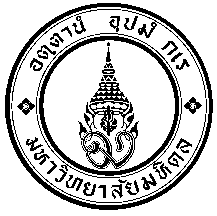 แบบขออนุมัติจัดหาพัสดุเงินอุดหนุนวิจัย(กรณีเร่งด่วนในต่างประเทศ)ที่.......................... วันที่ ......../......../........	Internal Order .................................................ชื่อโครงการวิจัย..........................................................................................................................................เรื่อง  ขออนุมัติจัดหาพัสดุในต่างประเทศโดยวิธีตกลงราคา กรณีจำเป็นเร่งด่วนโดยมิได้คาดหมายไว้ก่อนเรียน  ...................(ผู้มีอำนาจอนุมัติ) ...................		ตามที่ ข้าพเจ้า ............................................................. ตำแหน่ง.............................................สังกัด ภาควิชา/งาน ............................................................. คณะ/กอง .............................................................ได้รับอนุมัติหลักการทาง E-mail หรือ ทางโทรสาร ให้จัดหาพัสดุในต่างประเทศ รายการ .................................เพื่อใช้ในการปฏิบัติงานโครงการวิจัยฯ ในวงเงิน ............................ บาท (.........................................................)ตามเอกสารอนุมัติหลักการที่แนบท้ายนี้		บัดนี้ ข้าพเจ้า ได้เดินทางกลับมายังประเทศไทยเรียบร้อยแล้ว จึงขอรายงานตามรายละเอียด ดังนี้รายละเอียดของพัสดุที่จัดหา..............................................................................................…………………………………………………………………………………………………………………………………………………………..วงเงินที่จัดหา ........................... บาท (.............................................................................)ขออนุมัติแต่งตั้ง.............................................. ตำแหน่ง..................................เป็นผู้ตรวจรับพัสดุ(กรณีไม่เกิน 30,000 บาท) หรือแต่งตั้งคณะกรรมการตรวจรับพัสดุตามรายชื่อ ดังนี้........................................................ ตำแหน่ง .............................. ประธานกรรมการ........................................................ ตำแหน่ง .............................. กรรมการ........................................................ ตำแหน่ง .............................. กรรมการ(กรณีเกิน 30,000 บาท)		จึงเรียนมาเพื่อโปรดพิจารณา หากเห็นชอบโปรดอนุมัติจัดหาอนุมัติแต่งตั้งผู้ตรวจรับหรือคณะกรรมการตรวจรับพัสดุ ตามรายชื่อที่เสนอมาพร้อมนี้ทราบผลการตรวจรับ และอนุมัติเบิกจ่ายเงินให้แก่ ........................................................ เป็นเงินทั้งสิ้น....................บาท โดยส่งใช้เงินยืมในนาม..................................................						(ลงชื่อ) ............................................... ผู้จัดหา						        (................ชื่อ/ตำแหน่ง...............)